.VINE RIGHT, TOUCH CROSS, TOUCH SIDE, TOUCH CROSS, TOUCH SIDE, TOUCH CROSSVINE LEFT, TOUCH CROSS, TOUCH SIDE, TOUCH CROSS, TOUCH SIDE, TOUCH CROSSVINE RIGHT, ¼ TURN RIGHT WITH HITCH, FORWARD, LOCK, FORWARD, STOMPHEEL, TOGETHER, HEEL, TOGETHER, SWIVEL HEELS, HEELS CENTER, HEEL, HOOKREPEATCrossover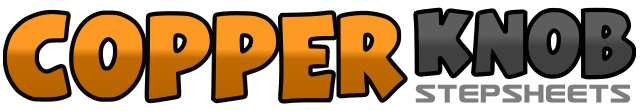 .......Count:32Wall:4Level:Improver.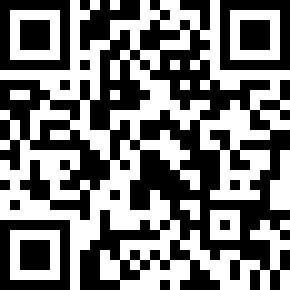 Choreographer:Scott Lanius (USA)Scott Lanius (USA)Scott Lanius (USA)Scott Lanius (USA)Scott Lanius (USA).Music:Shortenin' Bread - The TractorsShortenin' Bread - The TractorsShortenin' Bread - The TractorsShortenin' Bread - The TractorsShortenin' Bread - The Tractors........1-3Step right foot to right side, step left foot crossed behind right, step right foot to right side4Touch left toe across in front of right5Touch left toe to left side6Touch left toe across in front of right7Touch left toe to left side8Touch left toe across in front of right1-3Step left foot to left side, step right foot crossed behind left, step left foot to left side4Touch right toe across in front of left5Touch right toe to right side6Touch right toe across in front of left7Touch right toe to right side8Touch right toe across in front of left1-3Step right foot to right side, step left foot crossed behind right, step right foot to right side4Turn ¼ right on right foot while lifting left knee (optional scoot on right foot)5-7Step forward with left foot, lock right foot in behind left, step forward with left foot8Stomp right beside left putting weight on right foot1-2Touch left heel forward, step together with left foot3-4Touch right heel forward, step together with right foot5With feet together, weight on balls of feet, shift heels to left side bending knees6Return heels center, straightening legs7-8Touch right heel forward, hook right foot across in front of left shin